Приложениек постановлению администрации города Мурманскаот 30.12.2011 № 2754Порядок согласования распоряжения особо ценным движимым имуществом, закрепленным за муниципальным бюджетным учреждением собственником или приобретенным муниципальным бюджетным учреждением за счет средств, выделенных ему собственником на приобретение такого имущества, а также недвижимым имуществом1. Настоящий Порядок устанавливает правила согласования распоряжения (далее – сделка) особо ценным движимым имуществом, закрепленным за муниципальным бюджетным учреждением собственником или приобретенным муниципальным бюджетным учреждением (далее - Учреждение) за счет средств, выделенных ему собственником на приобретение такого имущества, а также недвижимым имуществом (далее – имущество).2. Настоящий Порядок не распространяется на случаи предоставления Учреждением имущества в аренду и списание особо ценного движимого имущества.Распоряжение имуществом путем передачи его в аренду осуществляется в соответствии с установленным порядком предоставления в аренду объектов муниципального нежилого фонда города Мурманска.Списание особо ценного движимого имущества осуществляется в соответствии с установленным порядком списания пришедшего в негодность имущества, находящегося в муниципальной собственности города Мурманска.3. Для согласования совершения сделки Учреждение представляет в структурное подразделение администрации города Мурманска, в ведении которого находится Учреждение (далее – Учредитель), следующие документы:1) сопроводительное письмо о согласовании совершения Учреждением сделки, которое должно содержать:обоснование и цель совершения сделки;информацию о сторонах сделки;предмет и цену сделки в рублях (числом и прописью), включая налог на добавленную стоимость;сроки исполнения обязательств по сделке;источники финансирования сделки;иные существенные условия сделки, установленные законодательством Российской Федерации или иными правовыми актами, либо относительно которых по заявлению одной из сторон должно быть достигнуто соглашение.2) проект сделки (договора) со всеми приложениями к нему;3) копии договоров, связанных со сделкой;4) справка-обоснование целесообразности совершения сделки;5) справка о прогнозе влияния результатов сделки на повышение эффективности деятельности Учреждения;6) справка о способности (обеспеченности) исполнения обязательств Учреждения по сделке;7) документ, подтверждающий отнесение объекта к особо ценному движимому имуществу;8) сведения о кредиторской и дебиторской задолженности Учреждения с указанием наименований кредиторов, должников, суммы задолженности и дат возникновения задолженности с выделением задолженности перед бюджетом и внебюджетными фондами и указанием статуса данной задолженности (текущая или просроченная);9) подготовленный в соответствии с законодательством Российской Федерации  об оценочной деятельности отчет об оценке рыночной стоимости особо ценного движимого имущества, которым предполагается распорядиться, произведенной не ранее, чем за 3 месяца до представления отчета.Представляемые документы подписываются руководителем (лицом, исполняющим его обязанности) или заместителем руководителя, уполномоченным на основании доверенности на совершение данной сделки, и главным бухгалтером Учреждения, и представляются в прошитом, пронумерованном и скрепленном печатью виде.4. Представленные документы рассматриваются Учредителем в течение 20 рабочих дней со дня их получения.5. Учредитель на основании представленных Учреждением документов принимает решение:1) о согласовании совершения Учреждением сделки на условиях, указанных в заявлении;2) об отказе в согласовании совершения Учреждением сделки с обоснованием причин отказа.6. Решение о согласовании совершения сделки принимается Учредителем по согласованию со структурным подразделением администрации города Мурманска, на которое возложены функции по управлению и распоряжению муниципальным имуществом города Мурманск (далее – Собственник), в форме приказа Учредителя, если им является структурное подразделение администрации города Мурманска, имеющее статус юридического лица, и в форме постановления администрации города Мурманска, если Учредителем является структурное подразделение администрации города Мурманска, не наделенное статусом юридического лица.Решение об отказе в согласовании совершения сделки принимается Учредителем в форме приказа Учредителя, если им является структурное подразделение администрации города Мурманска, имеющее статус юридического лица, и в форме постановления администрации города Мурманска, если Учредителем является структурное подразделение администрации города Мурманска, не наделенное статусом юридического лица.7. Решение о согласовании совершения сделки либо решение об отказе в согласовании совершения сделки принимается до совершения сделок и иных действий, связанных с распоряжением имуществом.8. Для принятия решения Учредитель на основании представленных Учреждением документов:1) проверяет полноту (комплектность) документов, представленных Учреждением, их соответствие требованиям законодательства Российской Федерации и настоящего Порядка, наличие в сопроводительном письме сведений, указанных в пункте 3 настоящего Порядка, ив течение 5 рабочих дней с даты поступления документов уведомляет Учреждение о выявленных недостатках или о необходимости представить дополнительные документы. После устранения Учреждением замечаний Учредитель принимает доработанный вариант документов к повторному рассмотрению;2) рассматривает целесообразность согласования совершения сделки и в случае принятия положительного решения в течение 10 рабочих дней с даты поступления документов подготавливает проект решения о согласовании совершения сделки и направляет его на согласование Собственнику с приложением документов, представленных Учреждением, а в случае отказа в согласовании – в течение 10 рабочих дней с даты поступления документов оформляет решение об отказе в согласовании совершения сделки.9. Собственник рассматривает проект решения о согласовании совершения сделки в течение 5 рабочих дней со дня их получения и либо согласовывает проект решения о согласовании совершения сделки, либо направляет Учредителю отказ в согласовании проекта решения о согласовании совершения сделки с обоснованием причин отказа.10. По результатам рассмотрения представленных Учреждением документов Учредитель принимает решение об отказе в согласовании совершения сделки в случае:1) выявления в представленных документах неполных, необоснованных или недостоверных сведений;2) отсутствия обоснования целесообразности совершения сделки;3) несоответствия сделки целям и видам деятельности Учреждения;4) если в результате распоряжения имуществом осуществление Учреждением предусмотренных его уставом основных видов деятельности будет существенно затруднено или невозможно;5) мотивированного отказа Собственника в согласовании совершения сделки;6) если планируемая к совершению сделка противоречит нормам законодательства Российской Федерации.11. Решение о согласовании совершения сделки действительно в течение трех месяцев со дня его принятия Учредителем.12. При изменении условий сделки Учреждением подается повторное заявление.Направление повторного заявления и принятие решения о согласовании совершения сделки осуществляется в соответствии с положениями настоящего Порядка. Решение о согласовании совершения сделки в данном случае принимается либо путем издания нового приказа Учредителя, если им является структурное подразделение администрации города Мурманска, имеющее статус юридического лица, и нового постановления администрации города Мурманска, если Учредителем является структурное подразделение администрации города Мурманска, не наделенное статусом юридического лица, либо путем внесения изменений в ранее принятые решения.13. Заявление Учреждения и прилагаемые к нему документы Учреждению не возвращаются и остаются на хранении у Учредителя.14. Контроль за соблюдением Учреждением условий согласованной сделки осуществляет Учредитель. ______________АДМИНИСТРАЦИЯ ГОРОДА МУРМАНСКАПОСТАНОВЛЕНИЕ30.12.2011                                                                                                 № 2754Об утверждении Порядка согласования распоряжения особо ценным движимым имуществом, закрепленным за муниципальным бюджетным учреждением собственником или приобретенным муниципальным бюджетным учреждением за счет средств, выделенных ему собственником на приобретение такого имущества, а также недвижимым имуществомВ соответствии со статьей 9.2 Федерального закона от 12.01.1996 
№ 7-ФЗ «О некоммерческих организациях», постановлением администрации города Мурманска от 17.02.2011 № 229 «О порядке отнесения имущества муниципального автономного или бюджетного учреждения к категории особо ценного движимого имущества», постановлением администрации города Мурманска от 28.10.2011 № 2071 «Об утверждении Положения об осуществлении администрацией города Мурманска функций и полномочий учредителя в отношении муниципального бюджетного учреждения», 
по с т а н о в л я ю:Утвердить Порядок согласования распоряжения особо ценным движимым имуществом, закрепленным за муниципальным бюджетным учреждением собственником или приобретенным муниципальным бюджетным учреждением за счет средств, выделенных ему собственником на приобретение такого имущества, а также недвижимым имуществом, согласно приложению к настоящему постановлению.Редакции газеты «Вечерний Мурманск» (Червякова Н.Г.) опубликовать настоящее постановление с приложением.Настоящее постановление вступает в силу со дня официального опубликования.Контроль за выполнением настоящего постановления возложить на заместителя главы администрации города Мурманска Соколова М.Ю.Глава администрациигорода Мурманска						  	      А.И. Сысоев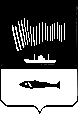 